ПОЧЕМУ НЕЛЬЗЯ СЖИГАТЬ СТАРУЮ ТРАВУ. 

Мифы и заблуждения людей, которые ежегодно начинают весной сжигать и палить старую траву, наносят огромный ущерб экосистеме и всему живому на земле в целом.
Люди, заявляющие, что сжигание прошлогодней травы необходимо, заблуждаются сами и вводят в заблуждение других. Каждый акт поджога - это преступление против хрупкого мира природы. Главная опасность заключается в провоцировании лесных пожаров и разрушении биоценоза экосистемы.

Биоценоз (от греч. Bios - жизнь, Koinos - общий) - взаимосвязанная совокупность микроорганизмов, растений, грибов и животных, населяющих более или менее однородный участок суши или водоема.

РАСПРОСТРАНЕННЫЕ ПРИЧИНЫ И ЗАБЛУЖДЕНИЯ:
 Привычка. Не знаю почему, но все так делают.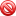 
 Удовольствие. Красиво, нравится играть с огнем, напоминает детство, романтично, связано с весной.
 Хулиганство, пиромания.
 Еще ничего не выросло, никого в траве я не вижу. Трава быстро сгорит, а почва не затронется. 
 Приём агротехники - упрощение труда, удобрение почвы, стимулирование роста новой растительности. 

 Лень: не надо убирать сор и сухую траву граблями вручную. Зачем полоть участок от сорняков и поросли сорных деревьев, если можно поджечь? 
 Нерадивые земледельцы с помощью огня убирают прошлогоднюю стерню на пашнях, когда осенью не скосили ее вовремя. 
 Агрономы жгут, чтобы было проще пахать.
 Нерадивые скотоводы стимулируют раннее появление травы на пастбищах и очищают сенокосы. Считается, что это способ "прогреть" почву, внести в почву удобрения в виде золы, в результате чего на выжженных участках трава якобы появляется быстрее и будет расти лучше.

 Контроль за пожарами. Все равно подожгут - лучше я первый это сделаю, я прослежу. А после меня жечь будет уже нечего. И детям не дам жечь - всё сам. Отжигают траву рядом с деревней, чтобы потом пал не пришел, часто так поджигают сами себя.
 Защита от клещей. Многие ошибочно думают, что с помощью поджога травы избавятся от лесных клещей и энцефалита.
 Дорожники и связисты "ухаживают" за полосами отчуждения.

 В сельской местности жгут траву ради получения страховки. После низового пожара в лесу назначают санитарную рубку - так вырубают лес там, где по закону нельзя.
 Пьянство и безалаберность. Пьяные люди жгут траву, сами не зная зачем. А некоторые, и трезвые, бросают окурки в сухую траву - случайно или нарочно.
 Ещё жгут старую траву и листву осенью - для уборки, и тополиный пух летом - чтоб не мешал.

ПОЧЕМУ НЕЛЬЗЯ ЖЕЧЬ ТРАВУ ВЕСНОЙ И К ЧЕМУ ЭТО ПРИВОДИТ: 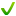 
 Лесные и торфяные пожары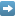 
Особенно страшные пожары могут гореть всё лето и даже зимой под снегом. Могут сгореть дома и целые дачные поселки, взорваться газопроводы, машины, повредиться линии электропередач. Ветер и природные условия в 80% случаев могут зло подшутить над любителями палов и перебросить огонь далеко и надолго.
Лесной пожар - это страшное бедствие для любого района страны. Помимо потерь стоимости самой древесины, расходов на тушение пожаров, сюда можно отнести потери от снижения количества кислорода, фитонцидов, выделяемых лесом, ухудшение качества, состояния лесов, непригодность для использования их в рекреационных целях и др. Лесные пожары уничтожают живущих в лесах зверей и птиц, снижают прирост древостоев, увеличивают ветровальность и ослабляют лесные массивы, а затем усыхающие древостои становятся очагами вредителей и болезней леса. Лесные пожары несут огромные экономические и экологические потери.

В весенний период подразделения пожарной охраны совершают в среднем до 400 выездов в день по всей области ТОЛЬКО на тушение сухой травы. 
 Разрушение экосистемы:
В дикой природе все предусмотрено так, что бы трава, кустарники росли после зимы сами, без палов. В нашем климате трава перегнивает за зиму и не является преградой для молодой поросли, а со временем перегнивают и ветки. Кроме этого, ветки в траве - прекрасное место для гнездовий птиц.
 Эффект более быстрого роста травы в результате выжигания является кажущимся. Сухая трава просто скрывает поначалу молодые зеленые побеги, и не выжженные участки кажутся серыми. В то время как на почерневших выжженных участках зеленая трава хорошо заметна.
 Во время палов уже начинает расти трава, цветы. Кустарники начинают свой активный вегетативный период - т.е. растут, хотя невооруженным глазом этого и не видно. Таким образом, весенние палы вредят траве и кустарникам. После палов выживает и первой пускается в рост, заглушая ослабленную и почти загубленную другую флору, самая грубая, неприхотливая трава и бурьян.
 Погибают семена растений и самой травы над поверхностью земли и семена под землей, на земле. Семена каждого вида растений должны проходить определенный температурный режим для того, что бы взойти. Даже незначительное отклонение от нормы может отразиться на их всхожести. Во время выжигания они просто погибают. Выживают лишь глубоко находящиеся в почве корневища растений. Но не все растения многолетние. Многие - однолетние и размножаются семенами. В результате выжигания сухой травы обедняется видовой состав луговой растительности и животного мира. Везде, где прошли палы, не будет уже прежнего разнотравья, сорняки захватят освободившуюся территорию.
 Погибают многие насекомые, их личинки, куколки. В огне горят все живые существа - божьи коровки, жужелицы, дождевые черви и другие, истребляющие различных вредителей сада и огорода, и участвующие в процессе образования почвы. 
Для дождевых червей лишней сухой травы не бывает. Её дружно и быстро перерабатывают дождевые черви, превращая в ценнейшее удобрение, внося его в глубину почвы к корням растений, и одновременно делают почву рыхлой, живой.
Сухая прошлогодняя трава - не мусор, а бесценное питание, жилой дом, приют, условия для жизни, созданные самой природой. В городах, в частности в Москве, в каменных джунглях, земля лишена растительности, она голая и вытоптанная. Природа так выжить не может - у нее свои законы, которые стоит уважать.
 Выжигание сухого травостоя вызывает гибель кладок и мест гнездовий таких птиц как кряква, чирок-трескунок, чибис, травник, бекас, камышовая и обыкновенная овсянки, полевой, лесной и хохлатый жаворонки, луговой конек. Гнездовой период этих птиц начинается в начале апреля. С выжженных мест птицы уходят, а значит уходят и от нас. Животные и птицы очень боятся огня.
 При поджоге травы гибнет вся полезная микрофлора почвы, в том числе и та, которая помогает растениям противостоять болезням. На восстановление необходимо время, как раз самое ценное весеннее время, когда растения набирают силу.
 Травяные пожары приводят к заметному снижению плодородия почвы. Травяной пожар не увеличивает количество минеральных питательных веществ в почве - он лишь высвобождает их из сухой травы, делает доступными для питания растений. При этом теряются азотные соединения (основная часть запасенного в растительности связанного азота высвобождается в атмосферу, становясь для подавляющего большинства растений недоступной), и мертвое органическое вещество почвы (образующееся из отмирающих частей растений, в том числе собственно сухой травы).

Сокращение количества мертвого органического вещества в почве - главный фактор снижения почвенного плодородия. Органическое вещество - гумус - обеспечивает пористость и рыхлость почвы, ее влагоемкость, способность удерживать элементы минерального питания растений в тех формах, из которых они могут быстро высвобождаться в почвенный раствор (что особенно важно в период активного роста травы). 
Кроме того, органическое вещество во многом определяет способность почвы противостоять водной и ветровой эрозии - скреплённые мертвой органикой частицы песка и глины труднее смываются водой или сдуваются ветром, а значит, плодородный слой почвы лучше сохраняется с течением времени. Наконец, мертвое органическое вещество высвобождает имеющиеся в нем элементы минерального питания постепенно, по мере разложения - в то время как при сгорании этого вещества минеральные элементы переходят в растворимую форму (в золе) быстро и в последствии легко вымываются первым же сильным дождем. Многие плодородные почвы, например, чернозёмы, в условиях постоянного выжигания сухой травы просто не смогли бы образоваться - поскольку не было бы необходимого для их формирования постоянного пополнения почвы мертвым органическим веществом.
 В огне могут погибнуть и пострадать даже звери, пресмыкающиеся, земноводные: особенно новорожденные зайчата, ежи и ежата, жабы, лягушки. При сильном травяном пожаре гибнут практически все животные, живущие в сухой траве или на поверхности почвы. Кто-то сгорает, кто-то задыхается в дыму. На пожарищах очень часто находятся сгоревшие птичьи гнезда со следами яиц, обгоревшие улитки, грызуны, мелкие млекопитающие.
 Когда погибают одно или много звеньев из всего биоценоза места, экологическая ситуация может необратимо измениться в худшую сторону. Каждый зверек, каждый жучок, бабочка, лягушка, каждая травка и каждый цветочек - составляют единое целое в природе, в биологической цепи. Переизбыток или недостаток особей в таком звене ведет к трагическим последствиям. 
По оценкам ученых, в 10 см слое верхнего слоя почвы содержится или с ним связано около 90% флористического и фаунистического разнообразия луговых экосистем. Зачастую невидимого разнообразия, но очень важного звена экосистем.
 При весеннем пале могут повредиться деревья, особенно их корневая шейка - очень уязвимое место прямо над землей. Не говоря о том, что деревья могут просто сгореть, обгореть от сильной температуры набухающие весной почки, что очень вредит дереву, даже если оно выживет. Страдают молодые деревца (особенно такие ранимые породы как дуб, клён, липа). Травяные пожары наносят существенный ущерб опушкам леса, уничтожают молодую древесную поросль, служат одним из главных источников пожаров в лесах и на торфяниках. Даже слабый и беглый травяной пожар способен привести к гибели молодых лесных посадок, создаваемых для защиты полей от иссушения, берегов от эрозии, дорог от снежных и пыльных заносов и т.д. Молодая древесная поросль, появляющаяся на бросовых сельскохозяйственных землях естественным путем, тоже гибнет чаще всего именно из-за поджогов сухой травы.
Дым от сжигания травы едкий, темный, густой - он очень неприятен людям, ест глаза, неприятно пахнет. Аллергики его не переносят. А сжигая траву в городе, происходит загрязнение воздуха токсинами и тяжёлыми металлами.
Травяные пожары служат одним из важнейших источников выбросов в атмосферу углекислого газа, связанных с хозяйственной деятельностью человека. В естественных условиях, когда сухая трава не горит вообще или горит крайне редко, в результате попадания молний во время сухих гроз - органическое вещество отмирающих растений или их частей скапливается на поверхности почвы. Там оно проходит сложный цикл превращений, частичного разложения, перемешивания с верхними слоями минеральной почвы (за счет деятельности многочисленных почвенных животных), и постепенно преобразуется в длительно-устойчивые органические соединения почвы - разумеется, с некоторыми потерями общей массы. Почва на протяжении тысячелетий продолжает накапливать это органическое вещество, исключая его из атмосферного круговорота. Если же пожары становятся слишком частыми, то в атмосферу выделяется углекислый газ - не только за счет сгорания свежей сухой травы, но и за счёт частичного выгорания исторически накопленного в почве мёртвого органического вещества. А значит - усугубляется так называемый "парниковый эффект", приводящий к неблагоприятным изменениям и более резким колебаниям климата нашей планеты.
Чтобы избавится от лесных клещей, и оградить себя от энцефалита, нужно одеваться в походную одежду, после - внимательно осмотреть одежду и все ее складки. Также тем, кто любит ходить в лес и заросшие места, рекомендуется сделать прививку от клещевого энцефалита. Предостеречься от клещей с помощью пожара можно только уничтожив всё живое.

Чтобы избавиться от тополиного пуха - стоит кронировать (обрезать) "пылящие" тополя, а так же заменять эти деревья на другие породы. Пал травы летом для того, чтобы избавиться от пуха, так же опасен, как и весенний пал. Траву не стоит жечь как весной, так и поздней осенью. По тем же причинам не стоит жечь и опавшую листву.

На месте поджога нормальная жизнь растений и насекомых восстанавливается лишь через 5-6 лет, а часто не восстанавливается никогда.СТОИТ ЗАМЕТИТЬ, ЧТО с палами в нашей стране борются не только учёные, но и власти:
- За поджог сухой травы и тополиного пуха, сжигания сорняков и остатков растительности установлена административная и уголовная ответственность.
- Предусмотрены внушительные штрафы, как для гражданских, так и для должностных и юридических лиц, в размере до 50 тысяч рублей. 
Уничтожение (разорение) муравейников, гнезд, нор или других мест обитания животных - также наказывается штрафом (ст. 8.29. Кодекса РФ об административных правонарушениях). 
Уничтожение или повреждение лесных и иных насаждений в результате неосторожного обращения с огнем наказывается штрафом в размере до 200 000 рублей либо лишением свободы на срок до 2 лет. Наказание за те же действия, совершенные путем поджога, предусматривает максимальную санкцию в виде лишения свободы на срок до 7 лет со штрафом в размере от 10000 рублей до 100 000 рублей (ст. 261 УК РФ).  
«Лица, причинившие вред окружающей среде в результате ее загрязнения, истощения, порчи, уничтожения, нерационального использования, деградации и разрушения естественных экологических систем... обязаны возместить его в полном объеме» (ст.77 Федерального закона «Об охране окружающей среды»). 
 На всякий случай всем выезжающим на природу напоминаем несложные правила противопожарной безопасности.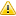 
1. Ни в коем случае не жгите траву. Кроме того, что это вредно для растений и животных, такие палы могут быть опасны и для людей. Не разводите костры в траве, не оставляйте горящий огонь без присмотра. Тщательно тушите окурки и горелые спички перед тем, как выбросить их. Строго соблюдайте все правила пожарной безопасности.
2. Если вы заметили пожар - не проходите мимо. Начинающую гореть траву вы сможете потушить самостоятельно. Используйте для тушения пучок веток от деревьев лиственных пород длиной 1,5-2 метра, мокрую одежду, плотную ткань. Затаптывайте небольшой огонь ногами, не давайте ему перекинуться на стволы и кроны деревьев. Постарайтесь послать за помощью в ближайший поселок.
4. Потушив пожар, не уходите до тех пор, пока не убедитесь, что огонь не разгорится снова. Сообщите в лесничество или пожарную охрану о месте пожара.
5. При невозможности потушить пожар своими силами, отходите в безопасное место и срочно вызывайте сотрудников МЧС или местной пожарной охраны, продублируйте это сообщение в Главное Управление МЧС, требуя срочного принятия мер.
НЕ СЖИГАЙТЕ ТРАВУ - БЕРЕГИТЕ ПРИРОДУ!По материалам ЖУРНАЛА ТАТЬЯНЫ АЛЕКСЕЕВОЙ - SHI NO